Approved by decision No. 2 of NDAL Academic Board meeting No. 45 of 19.08.2021.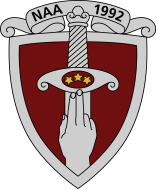 NATIONAL DEFENCE ACADEMY OF LATVIAProfessional Master's Study ProgramMilitary Leadership and SecurityAPPLICATION FORM FOR ENROLMENTAPPLICATION FORM FOR ENROLMENTFill in the form in block letters and mark the appropriate box with XFill in the form in block letters and mark the appropriate box with XPERSONAL INFORMATION:NAME:   __________________________________________________________________SURNAME:   _______________________________________________________________PERSONAL CODE: __________________________________________________________GENDER:  male           female  NATIONALITY: _____________________________________________________________
RANK:  ___________________________________________________________________PERSONAL INFORMATION:NAME:   __________________________________________________________________SURNAME:   _______________________________________________________________PERSONAL CODE: __________________________________________________________GENDER:  male           female  NATIONALITY: _____________________________________________________________
RANK:  ___________________________________________________________________CONTACT INFORMATION:DECLARED PLACE OF RESIDENCE: ______________________________________________EMAIL: ___________________________________________________________________EMAIL #2: (optional)  ____________________________________________________________________PHONE NUMBER:  __________________________________________________________PHONE NUMBER #2: (optional) ___________________________________________________________CONTACT INFORMATION:DECLARED PLACE OF RESIDENCE: ______________________________________________EMAIL: ___________________________________________________________________EMAIL #2: (optional)  ____________________________________________________________________PHONE NUMBER:  __________________________________________________________PHONE NUMBER #2: (optional) ___________________________________________________________Filled in by program’s assistantFilled in by program’s assistantSUBMITTED DOCUMENTS:SUBMITTED DOCUMENTS:Copy of passport or IDCopy of passport or IDCurriculum Vitae Curriculum Vitae Copies of documents confirming education received (originals to be produced on request) Copies of documents confirming education received (originals to be produced on request)    Diploma and Supplement of Bachelor’s degree or higher education*   Diploma and Supplement of Bachelor’s degree or higher education*   BALTDEFCOL diploma	   BALTDEFCOL diploma	Research proposal of Master’s thesisResearch proposal of Master’s thesisRecommendations (optional)  Recommendations (optional)  *Documents in a non-English language translated and approved by notary *Documents in a non-English language translated and approved by notary Applicants signature ____________________________________      Date____________________Program’s assistant _____________________________________      Date____________________Program’s director______________________________________      Date____________________Applicants signature ____________________________________      Date____________________Program’s assistant _____________________________________      Date____________________Program’s director______________________________________      Date____________________